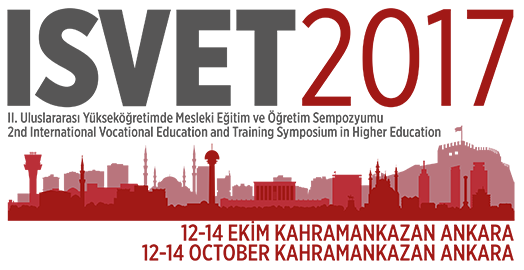 2.International Vocational Education and Training Symposium in Higher Education, October 12-14, 2017, AnkaraREGISTRATION FORM(Please write in block letters and email to the congress secretariat)Useful InformationAn author can submit 2 papers maximum. Co-authors and attendees should also register to attend the symposium.Please send scanned copy of your completed registration form, along with the draft of payment to office@buto-org.comThe draft of payment should contain “ISVET2017 – Author’s Name and Surname”Organizing SecretariatBUTOAddress: Şehit Temel Kuloğlu Sokak, Yukarı Bahçelievler Mah. 28/4, Çankaya, AnkaraPhone: 0312 215 51 60e-mail: office@buto-org.comCancellation PolicyCancellations should be made by written notification to the Organizing Secretariat at office@buto-org.comNo refunds will be mad efor cancellations after 4 October, 2017Refunds will be paid after the congress.Title, Name and SurnameInstitutionE-mail Phone numberAbstract NumberAbstract NameThe Presenter’s NameThe Date of the PaymentBANK TRANSFERBANK TRANSFERBANK TRANSFERBANK TRANSFERBANK TRANSFERBank NameBank NameDenizbankDenizbankDenizbankBranch NameBranch NameBank CodeBank CodeBranch CodeBahçelievlerBahçelievler1341349790Account NameAccount NamePomona Tur.Org.Tan.Rek.Dan.San ve Tic.A.Ş ( BUTO Turizm)Pomona Tur.Org.Tan.Rek.Dan.San ve Tic.A.Ş ( BUTO Turizm)Pomona Tur.Org.Tan.Rek.Dan.San ve Tic.A.Ş ( BUTO Turizm)EURO9790-1680716-3529790-1680716-352Iban: TR86 0013 4000 0016 8071 6000 05Iban: TR86 0013 4000 0016 8071 6000 05USD9790-1680716-3539790-1680716-353Iban: TR59 0013 4000 0016 8071 6000 06Iban: TR59 0013 4000 0016 8071 6000 06TL9790-1680716-3519790-1680716-351Iban: TR16 0013 4000 0016 8071 6000 04Iban: TR16 0013 4000 0016 8071 6000 04CREDIT CARDCard Holder’s Name: .....................................................................................Postal Code: ................................... City: ......................................................          As a guarantee for the total payment, I approve to use the Credit Card given below for the expenses                 VISA		      MASTERCARD                         Expire Date / Card No :CCV ( Last 3 digits of the number at the back of the card) Date : ................................				Signature: ……………………………………..